An den Vorstand derEmder Hafenförderungsgesellschaft e.V.Vierter Polderweg 14D – 26723 EmdenEmden, den Hiermit erklären wir unseren Beitritt zur Emder Hafenförderungsgesellschaft e.V.Die Satzung und die Beitragsordnung in ihrer derzeit gültigen Fassung haben wir erhalten.Wir übernehmen___ 	den Grundbeitrag von 330,00 € p.a.,___ 	den Dienstleistungsbeitrag von 105,00 € p.a.,___ 	den Ergänzungsbeitrag nach Selbsteinschätzung;                       	diesen legen wir auf_________________________________________ € p.a. fest.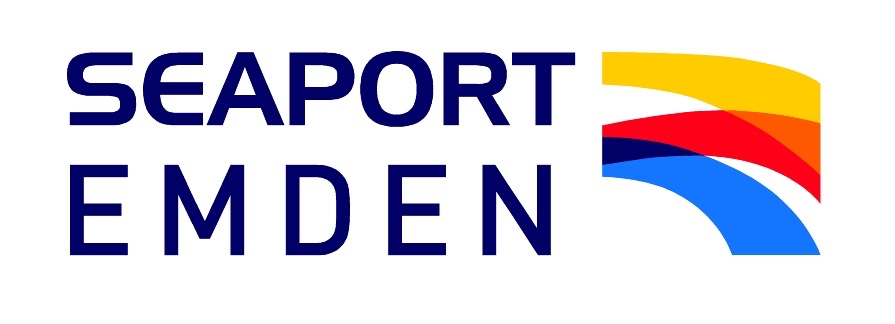 
Wir erteilen Ihnen hiermit zugleich die Ermächtigung, die Beiträge bei Fälligkeit –regelmäßig nach der Jahreshauptversammlung gegen Ende des ersten Quartals – vonunseremKonto Nr./ IBAN ________________________________________________________bei der		________________________________________________________BLZ / BIC	________________________________________________________abzubuchen.Hierbei gelten die allgemeinen Regeln des Lastschriftverfahrens.Mit der Veröffentlichung unserer Mitgliedschaft u.a. auf der Internetseite der Hafenförderung sind wir einverstanden. 
Die hierzu erforderlichen Unternehmensdaten und das Firmenlogo stellen wir bei.Firmenstempel / Unterschrift